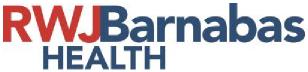 REQUEST FOR COPY OF MEDICAL RECORD & 
AUTHORIZATION TO DISCLOSE HEALTH INFORMATION TO OTHERSIf a copy fee is applicable, it will be applied according to New Jersey Regulations. PATIENT Last Name	First	Middle	 Maiden or Other Name	DOB	 ADDRESS	____CITY	STATE	ZIP	 Home Phone	Cell Phone	 Physician/Practice Name and Location:	 For the following dates of service: From:	To:	 This authorization is limited to treatment received at the following: RWJBarnabas Health Medical Group. I hereby authorize the RWJBarnabas Health Medical Group to disclose my health information to:Name/Company:	____________________________________________________________ Secure electronic delivery to email address: ______________________________________Paper copies sent via mailing address:	____________________________________________________________ The information to be disclosed to and used by the above is for the following purpose:PERSONAL USE BY PATIENT ❑ CONTINUING CARE ❑ ATTORNEY/LEGAL ❑ OTHER:	 
Page 1 of 2 Updated 7/2022REQUEST FOR COPY OF MEDICAL RECORD & 
AUTHORIZATION TO DISCLOSE HEALTH INFORMATION TO OTHERSI understand that the information to be disclosed includes my identity, diagnosis and treatment including ALCOHOL, DRUGS, GENETIC TESTING, BEHAVIORAL OR MENTAL HEALTH SERVICES, REPRODUCTIVE RIGHTS, SEXUALLY TRANSMITTED & INFECTIOUS DISEASES, AIDS and HIV information, as applicable.It is my intent that the use of the information furnished is prohibited for any purpose other than stated above and that the recipient is prohibited from disclosing this information to any other party to whom disclosure is not necessary or required for the purpose stated above.I understand that I have the right to revoke this authorization at any time. I understand if I revoke this authorization, I must do so in writing and present my written revocation to the RWJBarnabas Health Medical Group address listed above. I understand that this revocation will not apply to the extent that the practice has already taken action in reliance on this authorization. This authorization will automatically expire 120 days from the date of my signature, unless I otherwise specify that this authorization will terminate on the following date, orconcurrently with the following event or condition:	 I understand that authorizing the disclosure of this health information in voluntary. I can refuse to sign this authorization. I need not sign this form in order to assure treatment, payment, enrollment or eligibility for benefits. I understand I may inspect or obtain a copy of the information to be used or disclosed, as provided in CFR 164.524. I understand any disclosure of information carries with it the potential for an un-authorized re-disclosure and the information may not be protected by federal confidentiality rules. If I have questions about disclosure of my health information, I can contact the RWJBarnabas Health Medical Group at 732-369-5994.PATIENT SIGNATURE: ______________________________	DATE: ____________________________________If legal representative, please sign below, state relationship, authority to do so and attach the document of authority.SIGNATURE - LEGAL REPRESENTATIVE	Date:	 PRINT NAME - LEGAL REPRESENTATIVE	Relationship:	 Page 2 of 2 Version 5 7/20/22DROP OFF or MAILOR MAILOR FAX  *Recommended OptionThe completed form to:The completed form to your  RWJBH Medical GroupThe completed request to:provider’s office where you  Attn: Medical Records732-369-5993received care.  379 Campus Drive  Somerset, NJ 08873INFORMATION TO BE DISCLOSED:Complete Record	❑ Labs, X-rays & Tests	❑ Immunization RecordAbstract (last 3-6 months Lab Tests, past year Pathology/Radiology, growth charts, ECGs/ EKGs, and other special tests)Other: